Educational Websites and Resources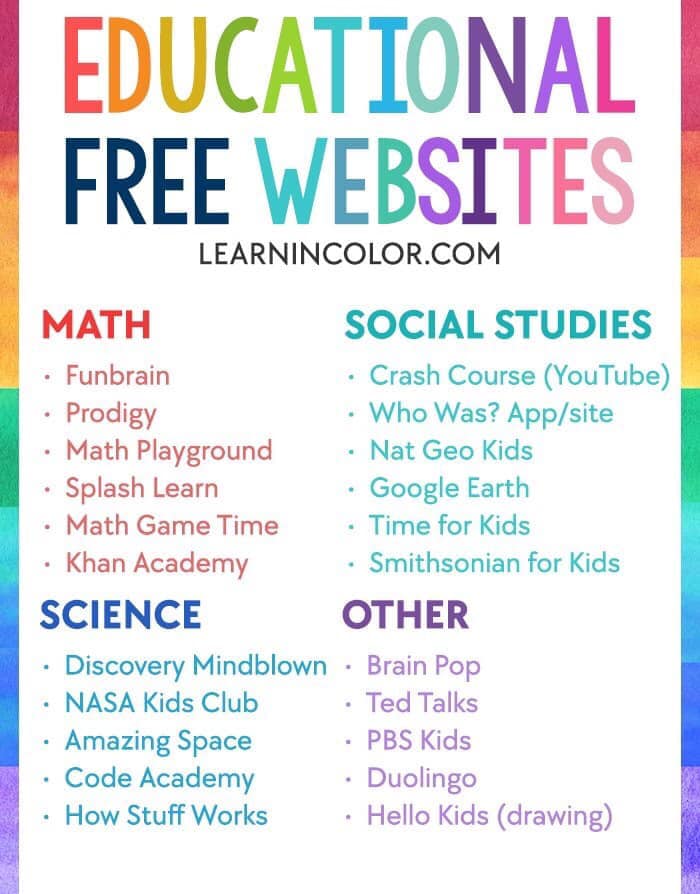 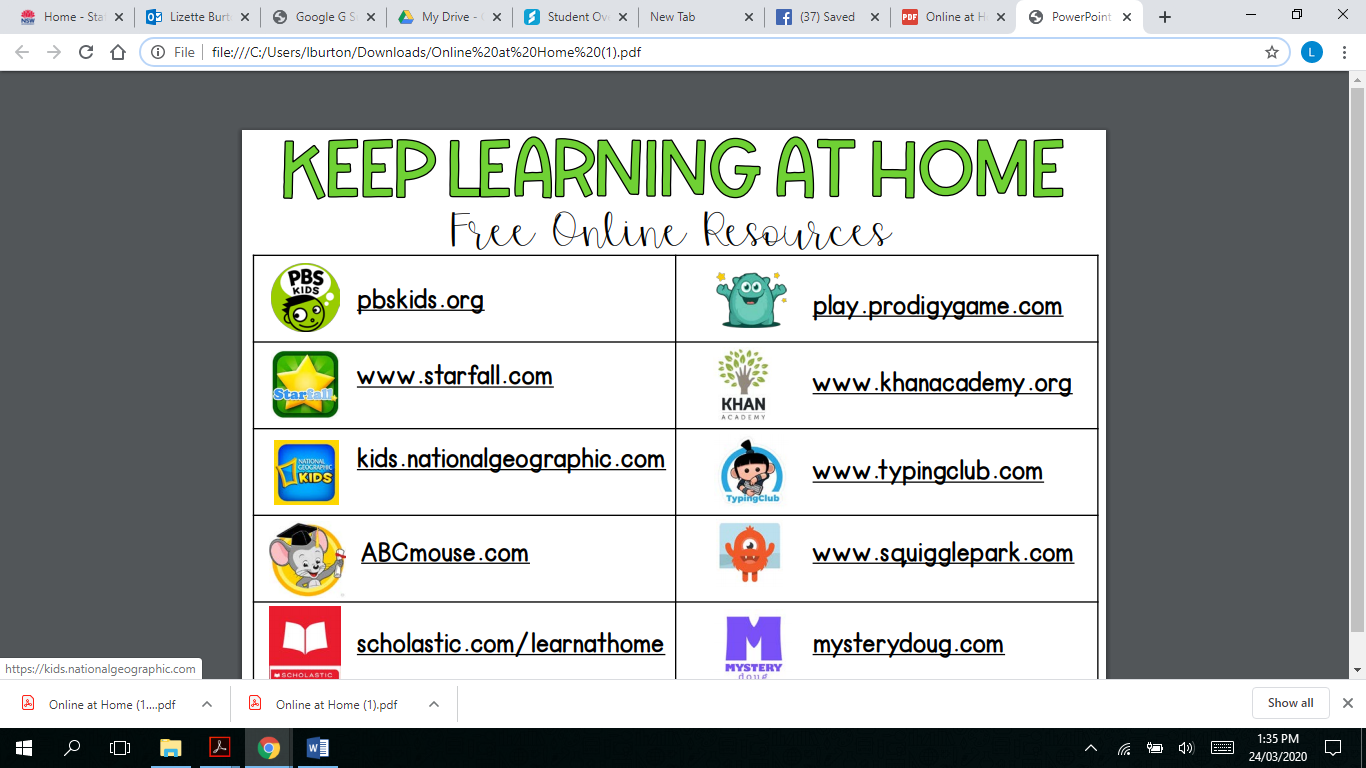 Online resources:- BrainPop- Curiosity Stream- Tynker- Outschool- Udemy- iReady- Beast Academy (Math)- Khan Academy- Creative Bug- Discovery EducationYouTube Channels:- Crash Course Kids- Science Channel- SciShow Kids- National Geographic Kids- Free School- Geography Focus- TheBrainScoop- SciShow- Kids Learning Tube- Geeek Gurl Diaries- Mike Likes Science- Science Max- SoulPancakeLots of board games, library books (and Kindle), tinkering/upcycling with household junk, etc.Some resources to help with kids at home:*Scholastic has created a free learn-from-home site with 20+ days of learning and activities.https://classroommagazines.scholastic.com/…/learnathome.html*Pretend to travel the world..Go on a virtual tour of these 12 famous museums.https://www.travelandleisure.com/…/museums-with-virtual-tou…*This is the awesome free curriculum that we use. Everything from preschool activities to 12th grade is here!https://allinonehomeschool.com/*List of thinking games by grade: https://allinonehomeschool.com/thinking/**More awesome free learning websites that we like to use**https://www.starfall.com/h/https://www.abcya.com/https://www.funbrain.com/https://www.splashlearn.com/https://www.storylineonline.net/https://pbskids.org/https://www.highlightskids.com/https://kids.nationalgeographic.com/https://www.coolmath4kids.com/http://www.mathgametime.com/https://www.uniteforliteracy.com/http://www.literactive.com/Home/index.asphttp://www.sciencekids.co.nz/https://www.switchzoo.com/https://www.seussville.com/https://www.turtlediary.com/https://www.e-learningforkids.org/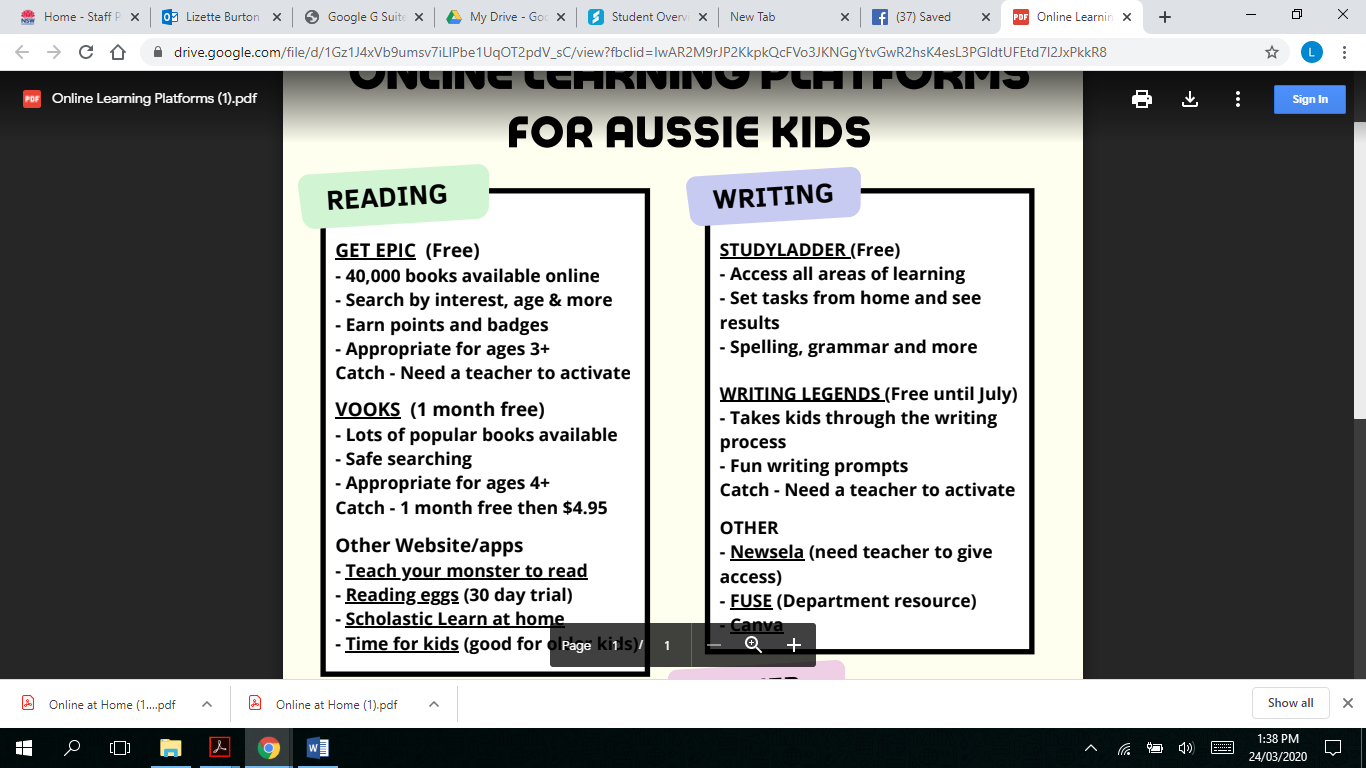 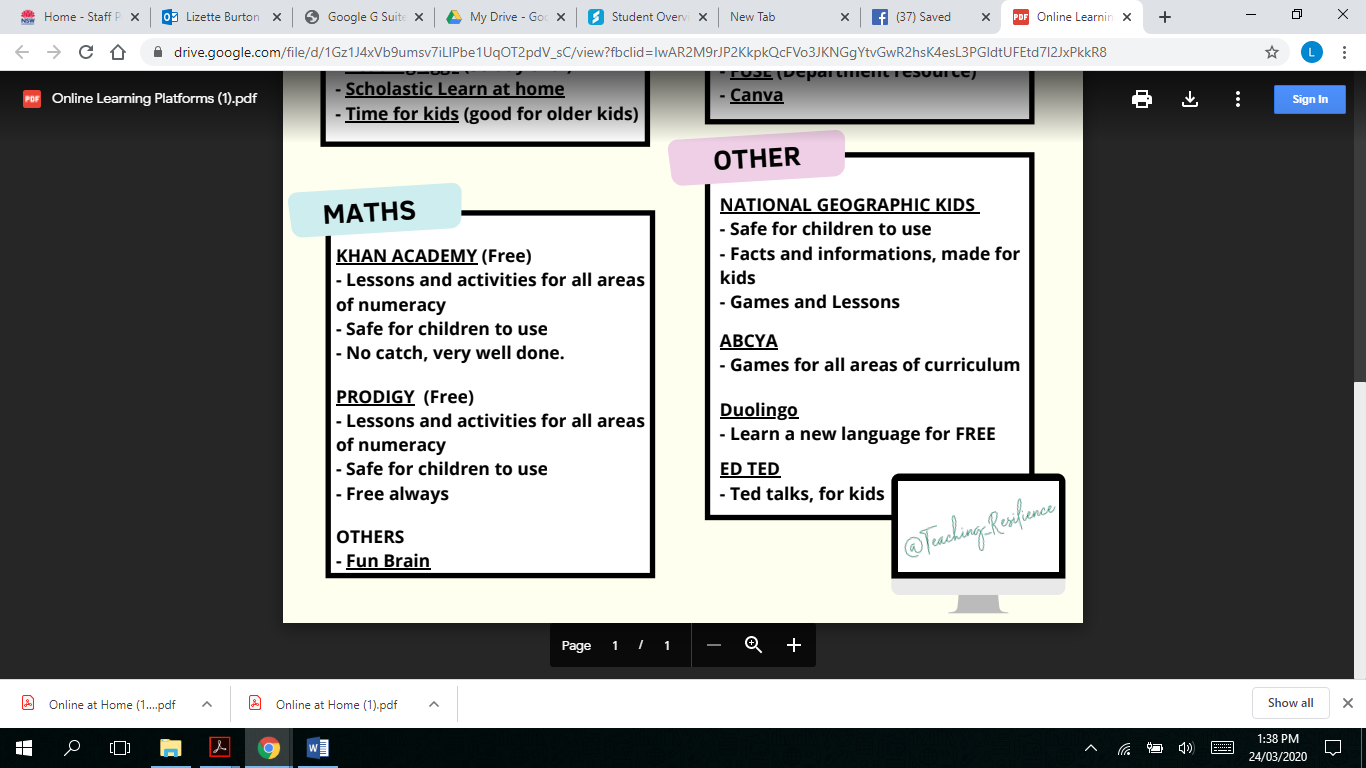 https://classroommagazines.scholastic.com/support/learnathome.htmlhttp://www.scholastic.com/teachers/story-starters/http://www.khanacademy.orghttps://education.abc.net.au/home#!/homehttps://sydneylivingmuseums.com.au/stories-historieshttps://world-geography-games.com/https://ed.ted.com/lessonshttps://www.storylineonline.net/library/        - primaryhttps://www.abc.net.au/btn/https://kinderart.com/art-lessons/painting/teaching-art-at-home/https://www.artbarblog.com/face-the-foliage-inspired-flower-portraits-with-kids/https://www.mirartit.com/​http://studyladder.com.au